2016紐約慈濟人文學校幼小班測試班級：幼小信班                           姓名：                              .            連一連單韻母和聲音圖：12’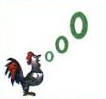 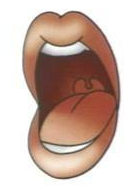 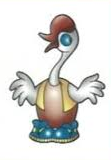 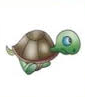 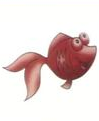 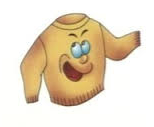 写一写单韵母：12’数字连连看：18’        三                     二                      五                  十連一連字和圖21’五、寫一寫筆畫12’       六、看一看字畫畫 24’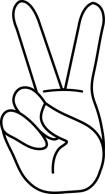 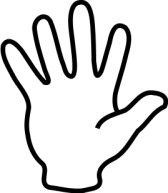 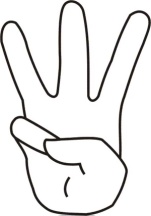 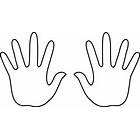 四六七九八97684水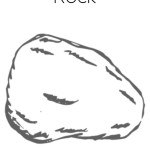 石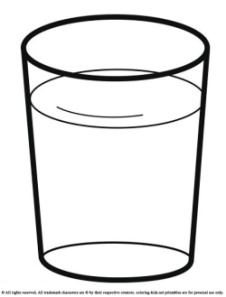 火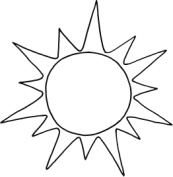 上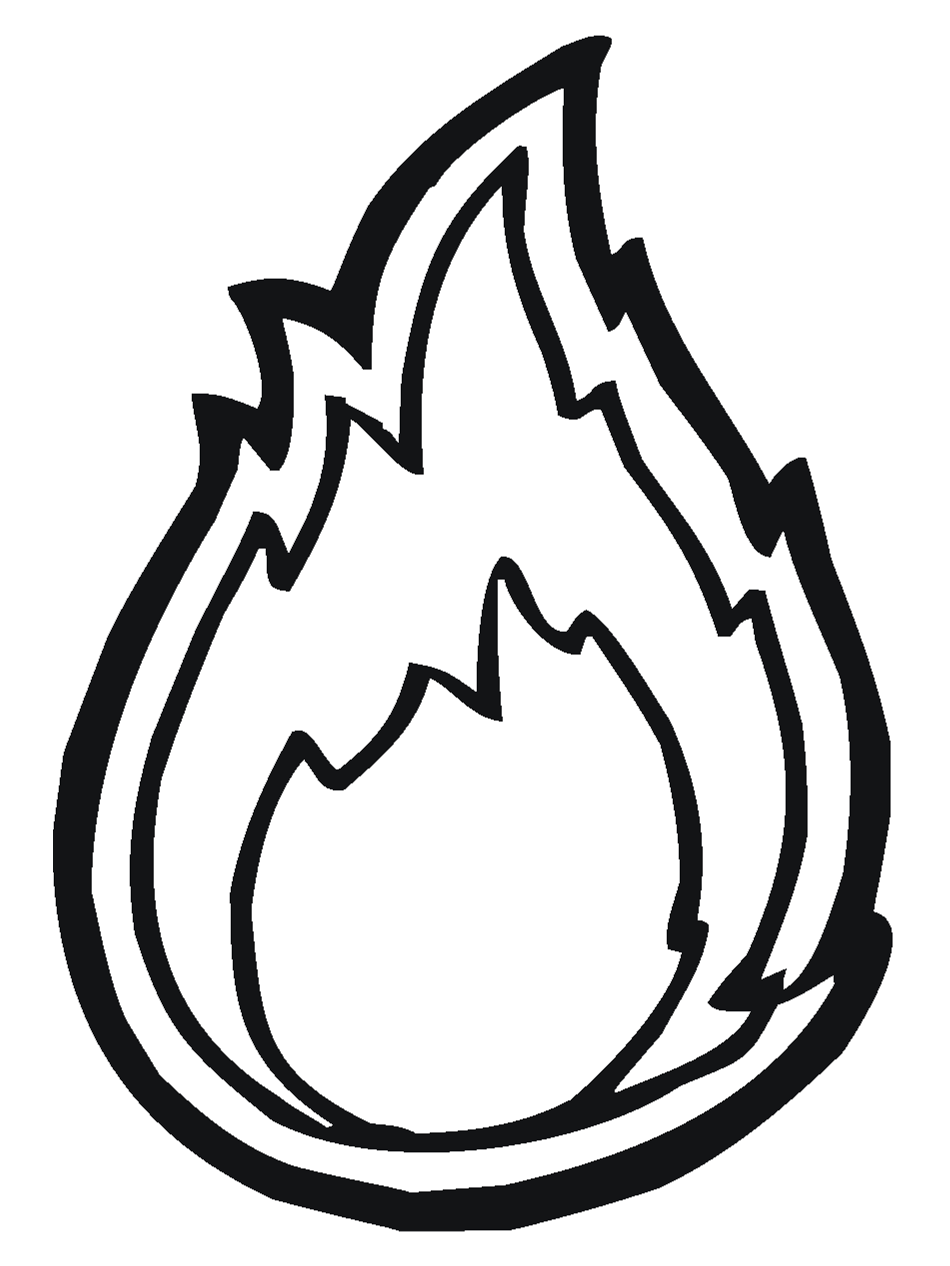 日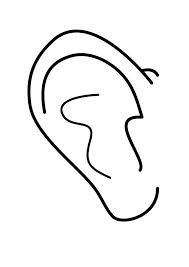 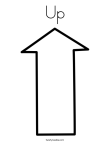 手耳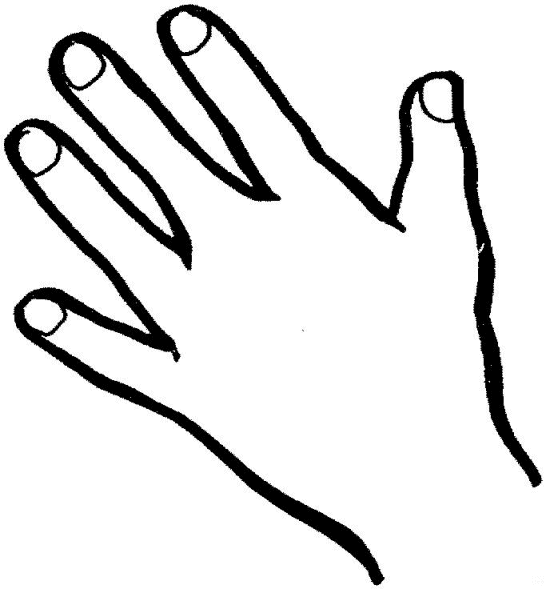 下山目牙月刀